Na temelju članka 28. Zakona o javnoj nabavi (Narodne novine br.:120/19) ravnateljica Narodne knjižnice i čitaonice Tisno 01.09.2020. donosi PLAN NABAVE ZA 2021. GODINUČlanak 1.Ovim Planom nabave utvrđuje se obveza Narodne knjižnice i čitaonice Tisno u provođenju postupaka javne nabave propisanih Zakonom o javnoj nabavi (Narodne novine br.:120/19)Članak 2. Plan nabave za 2021. temelji se na Financijskom planu Narodne knjižnice i čitaonice Tisno za 2021. godinu.Članak 3. U 2021. godini nabavljat će se sljedeće robe, radovi i usluge čija je procijenjena vrijednost do 200.000,00 kuna i radova do 500.000,00 kuna (bez PDV-a) tj. jednostavna nabava:Članak 4.Nabave procijenjenih vrijednosti roba i usluga do 200.000,00 kn odnosno nabave radova do 500.000,00 kn prikazane su u tablici koja je sastavni dio ovog članka.Članak 3.Ovaj Plan nabave objavit će se na mrežnoj stranici Narodne knjižnice i čitaonice Tisno.Ravnateljica: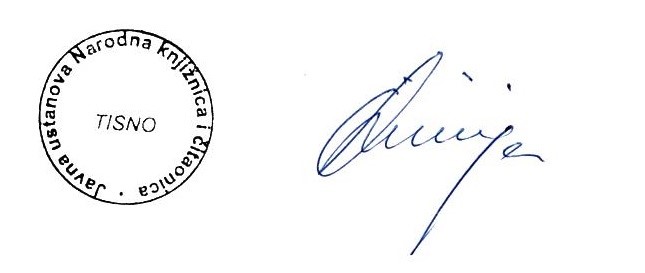 Silvija ĆurićTisno, 01.09.2020.UR.broj: 275/20Redni brojPozicija plana Financijski plan za 2021. Predmet nabave Planirana vrijednost (s PDV-om) Vrsta postupka nabave Planirani početak postupka Sklapa li se ugovor o javnoj nabavi ili okvirni sporazum Planirano trajanje ugovora o javnoj nabavi ili okvirnog sporazuma Napomena 3211Službena putovanja16.000,00Bagatelna nabava3213Stručno usavršavanje20.000,00Bagatelnanabava3221Uredski materijal20.000,00Bagatelna nabavaNarudžbenica3237Intelektualne i osobne usluge29.000,00Bagatelna nabava3238Računalne usluge7.000,00Bagatelna nabavaUgovor3293Reprezentacija5.000,00Bagatelna nabava4241Knjige 37.000,00Bagatelna nabavaNarudžbenicaSkupno prikazana nabava različitih naslova i autora